Уважаемые родители! Просим вас обратить внимание на следующую информацию! «Браслет помощи» - это важнейший инструмент получения ценной информации в критической ситуации. Для детей такие браслеты важны в тот момент,  когда они потеряются (массовые мероприятия, торговые центры и прочие скопления людей.)Это тканевый браслет с ламинированной биркой,  на которой находится QR код. В QR код шифруется информация о владельце для максимально быстрого определения  его личности: ФИО, дата рождения, медицинская информация (хронические болезни, противопоказания, группа крови)  и контакты родственников для связи с ними.Браслет не привязан к интернету и не требует зарядки, прочная стропа и надежная контактная лента позволяет регулировать браслет под свою руку, ламинированная бирка устойчива к попаданию воды и царапинам, все это делает его удобным в каждодневном использовании.Информация с браслета считывается путем наведения камеры смартфона непосредственно на QR код.Для сканирования можно использовать как специальные приложения, так и расширения, которые интегрированы в камеру смартфона и такие приложения как: Яндекс браузер, Вконтакте и прочие.«Браслет помощи» предназначен для детей, людей пожилого возраста, автомобилистов, мотоциклистов, а также для тех, кто занимается активными видами спорта и других категорий граждан.Задача браслета -  сообщить важную информацию о владельце в момент чрезвычайной ситуации такой как: приступ болезни, несчастный случай или дезориентация.Браслеты предоставляются БЕСПЛАТНО для всех слоев населения.Для получения браслета необходимо заполнить форму, указанную НА САЙТЕ.Сайт: БРАСЛЕТПОМОЩИ.РФПожертвования: https://yasobe.ru/na/braslet_pomowi Группа  Вконтакте: https://vk.com/malinovka76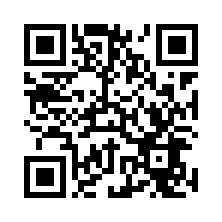 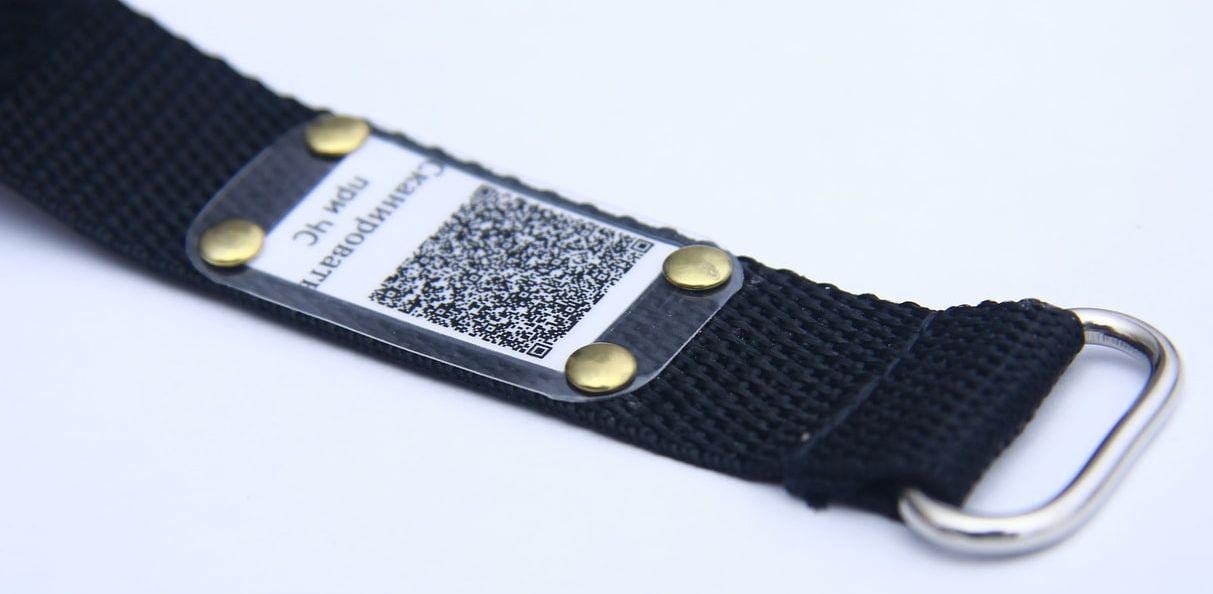 